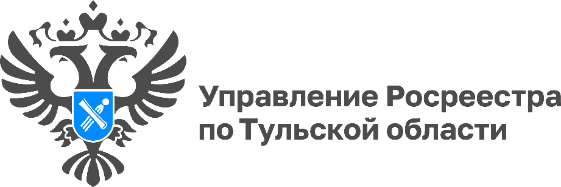 Получить сведения государственного фонда данных стало удобнее и быстрееФилиалом ППК «Роскадастр» по Тульской области оцифровано более 199 тысяч материалов государственного фонда данных, полученных в результате проведения землеустройства (далее – ГФДЗ), от общего количества материалов ГФДЗ, подлежащих оцифровке 214 568, что составляет 93%.«Сведения из государственного фонда данных можно получить на портале «Госуслуг», не нужно тратить свое время на личное обращение в архив. Это значительно сократит сроки и упростит получение необходимых для подготовки межевых планов документов. Кроме того, наличие резервных копий документов снижает вероятность их утраты в связи с процессами старения бумаги», - пояснила директор филиала ППК «Роскадастр» по Тульской области Светлана Васюнина.Подать заявление о предоставлении материалов из ГФДЗ, можно на ЕПГУ. Количество обращений за февраль 2024 – 391, из них обращений заявителей для получения государственной услуги в электронном виде посредством ЕПГУ – 278, что составляет –  71 %. Филиал информирует, что сотрудники будут отрабатывать запросы на получение документов ГФДЗ через ЕПГУ в течение одного рабочего дня.Также по вопросам предоставления сведений заявители могут обратиться с соответствующим заявлением в Филиал по почте или лично: 300002, г. Тула, ул. Комсомольская, д. 45. Для экономии времени можно воспользоваться услугой выездного приема и курьерской доставки документов. Курьерская доставка позволит получить сведения ЕГРН за 1 рабочий день, а заявления, поданные на государственный кадастровый учет (ГКУ) и государственную регистрацию прав (ГРП) в отношении бытовой недвижимости, в рамках выездного приема будут рассматриваться государственными регистраторами также однодневно.Сотрудники филиала ППК «Роскадастр» по Тульской области на возмездной основе выезжают к заявителям. Подробную информацию можно узнать по телефону: 8-939-860-01-44.